Помни:«Учебник твой друг – без него как без рук»    Мы привыкли к книге, редко думаем о ней, как о замечательном сокровище, и бывает, что не всегда ценим и бережем ее  Книга – источник знаний, бодрости духа. Учебник, это тоже книга, только книга учебная.  Как же живется ей?Дорогие ребята!Дают вам учебники в школах бесплатно.И это, конечно же, очень приятно.Но в этой приятности что неприятно:Весною учебник сдается обратно…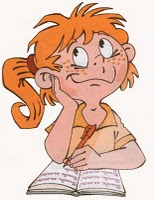 Памятка«Как обращаться с учебником»:Оберните учебник бумагой или вложи его в специальную обложку.Не загибайте страницы учебника, пользуйтесь закладкой.Не перегибайте учебник: от этого вырываются страницы.Не закладывайте ручку в учебник или карандаш: от этого ломается переплет.Не пишите и не рисуйте в учебниках. Помните: учебник – это общественная собственность.Не берите учебник грязными руками и не читайте его во время еды.Кладите учебник только на чистый стол или парту.Не читайте учебник на солнце: солнечные лучи обесцвечивают обложку и страницы книги.Перевертывая страницу, держите её за верхний угол.Правила обращения с книгойКнига не должна мокнуть, от этого коробятся страницы, разбухает и расслаивается переплет.Идешь в библиотеку. Положи книгу в пакет, который защитит её от дождя.Книга боится рассыпаться на отдельные листочки. Не бросай раскрытую книгу вверх переплетом, не загибай страниц, пользуйся закладкой.Если хочешь нарисовать что-то или записать, когда прочитал книгу, сделай это в альбоме или в специальной тетради.Не разбрасывай книги – ты можешь их потерять, их может погрызть собака, разорвет страницы котенок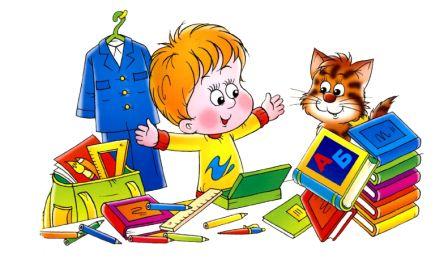 *****Нужен весь учебный годЗа учебником уход.Чтобы чистым, неизмятымОн пришел к другим ребятам.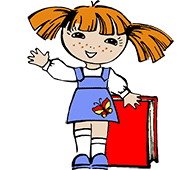 Пословицы о книгах:Будешь книги читать – будешь все знать.Ум без книг, как птица без коня.Книга в счастье украшает, а в несчастье утешает.Хлеб питает тело, а книга питает разум.Книга для ума, что теплый дождь для всходов.Режим работы библиотеки:понедельник – субботас 8.30 до 14.30выходной: воскресеньеСохраним школьный учебник!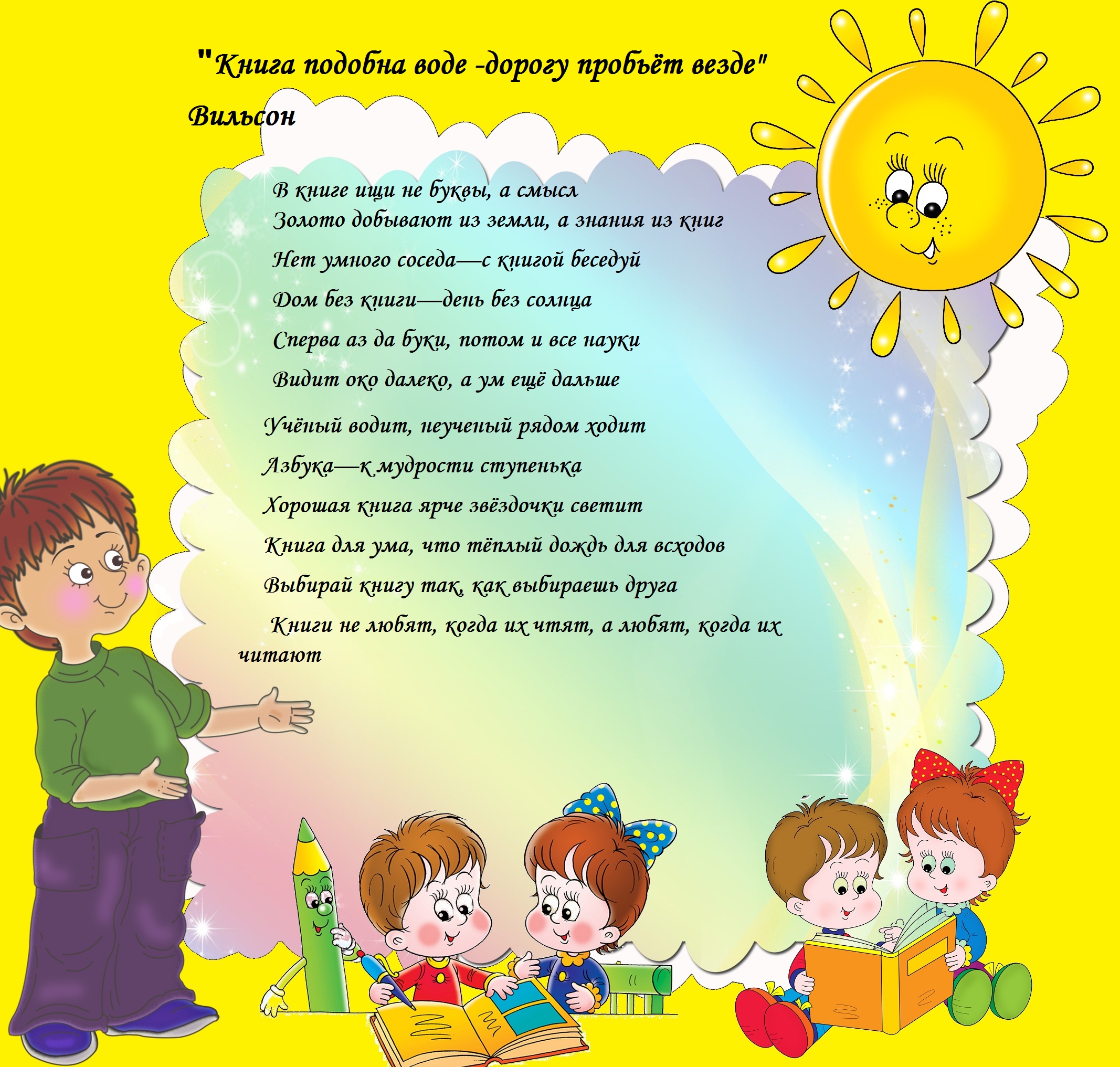 «Без учебников друзья, нам прожить никак нельзя».